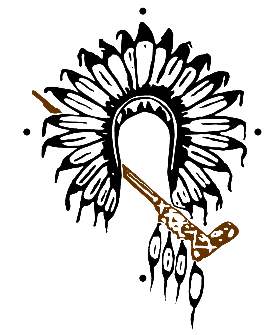 GRAND COUNCIL TREATY 3 INDIGENOUS HEALING & WELLNESS MENTAL HEALTH WORKERS - TRAININGDATE: MARCH 26 & 27, 2020 LOCATION:  VICTORIA INN HOTEL & CONVENTION CENTRE – 1808 Wellington Ave, WPG. MB.Registration FormINFORMATION:Accommodations, breakfast, lunch & p.m. snacks provided.Travel reimbursed to Organization, CommunitiesPlease contact Hotel (24 hr notice) @ 204-786-4801 if arriving late or canceling.  Failure to do so, your community/organization will be billed.Please Note: All hotel rooms will be released after the registration deadline of March 16th, 2020.  Please send completed Registration Forms to:  Corin Copenace   email:  corin.copenace@treaty3.ca No later than Friday March 16th, 2020.  Or     Fax:  1-807-548-5041  If you have any questions or concerns, please contact the Health Unit at (807) 548-4214Miigwech!REGISTRATION FORMREGISTRATION FORMNAMECOMMUNITYPHONE/CELLEMAILDIETARY NEEDS /ALLERGIES